Принято:                                                                                                                  Утверждено: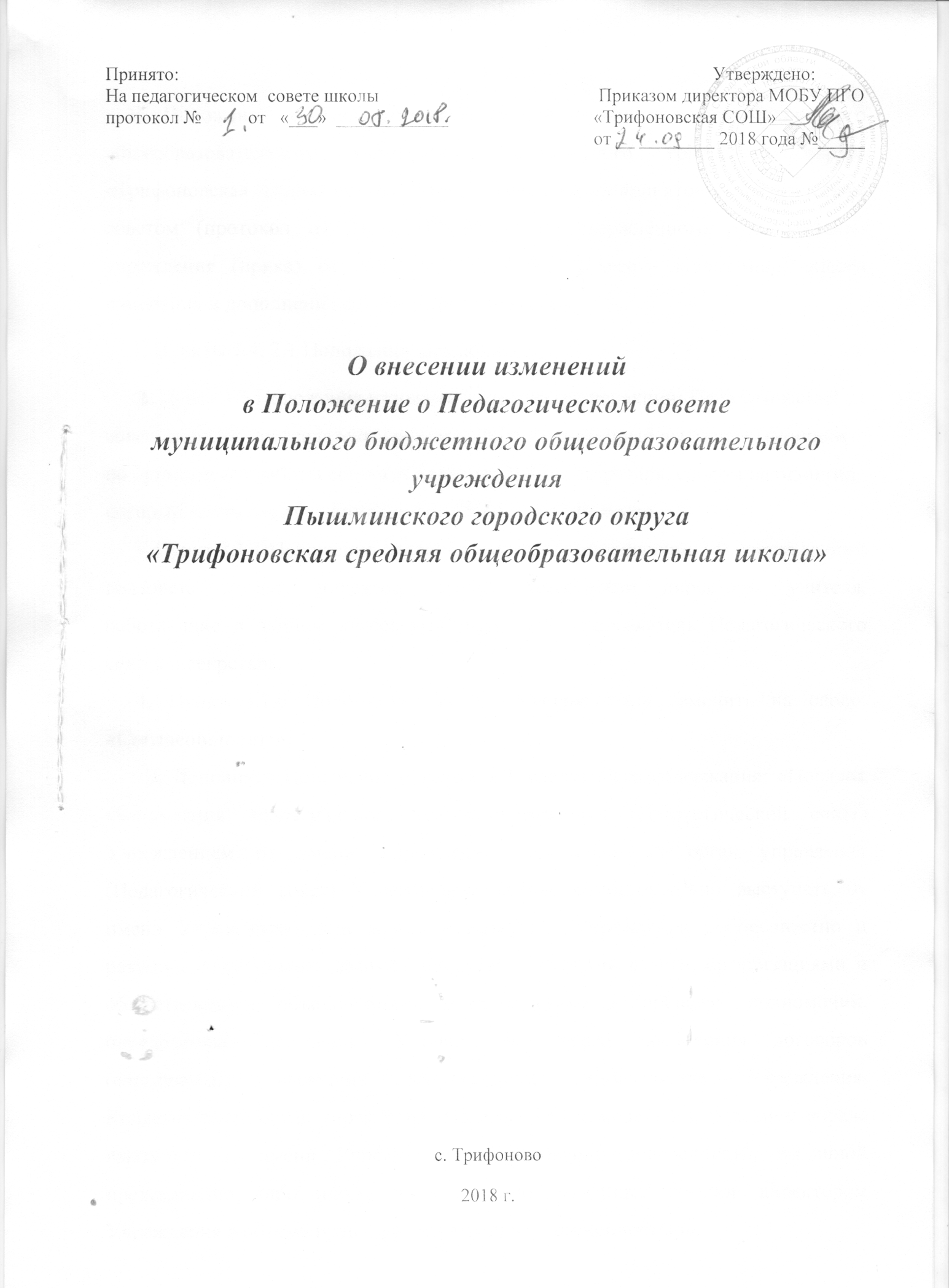 На педагогическом  совете школы                        Приказом директора МОБУ ПГОпротокол №          от   «___»  ____________      «Трифоновская СОШ»от __ ________ 2018 года №_____О внесении изменений в Положение о Педагогическом советемуниципального бюджетного общеобразовательного учреждения Пышминскогогородского округа «Трифоновская средняя общеобразовательная школа»с. Трифоново2018 г.2ВПоложение о Педагогическом совете муниципального бюджетного общеобразовательного учреждения Пышминского городского округа «Трифоновская средняя общеобразовательная школа» принятом Педагогическим советом (протокол от 28.08.2017 № 1) и утверждённого руководителем учреждения (приказ от 30.08.2017 № 126/2)(далее - Положение) внести изменения и дополненияследующего содержания:     1. Пункты 1.4, 2.1 Положения исключить.      2. Пункт 3.3 Положения изложить в следующей редакции: Педагогический совет избирает председателя, сроком на один год, который выполняет функции по организации работы совета, и ведет заседания, секретаря, сроком на один год, который выполняет функции по фиксации решений совета.3. Пункт 3.1.1 Положения изложить в следующей редакции: «В состав малого педсовета входят: директор школы, заместители директора, учителя, работающие в данном классе или параллели, председатель Педагогического совета и секретарь.4. Пункт 4.1.6 Положения слово: «Утверждать:»заменитьна слово: «Согласовывает:».5. Дополнить Положение пунктом 1.7. следующего содержания: «Порядок выступления коллегиального органа управления (Педагогический совет) Учреждением от имени Учреждения. Коллегиальный орган управления (Педагогический совет) Учреждением вправе самостоятельно выступать от имени Учреждения, действовать в интересах Учреждения добросовестно и разумно, осуществлять взаимоотношения с органами власти, организациями и общественными объединениями исключительно в пределах полномочий, определенных настоящим Уставом, без права заключения договоров (соглашений), влекущих материальные обязательства Учреждения. Коллегиальный орган управления (Педагогический совет) Учреждением вправе выступать от имени Учреждения на основании доверенности, выданной председателю либо иному представителю указанных органов директором Учреждения в объеме прав, предусмотренных доверенностью».